Edukacja dla bezpieczeństwa klasa VIII i VIII AZapisz w zeszycieLekcja Temat: Resuscytacja krążeniowo – oddechowa.Zapisz w zeszycieResuscytacja krążeniowo-oddechowa, RKO – zespół czynności stosowanych u poszkodowanego, u którego wystąpiło podejrzenie nagłego zatrzymania krążenia, czyli ustanie czynności serca z utratą świadomości i bezdechem. Celem resuscytacji jest utrzymanie przepływu krwi przez mózg i mięsień sercowy oraz przywrócenie czynności własnej układu krążenia[1]. Natychmiastowe rozpoczęcie resuscytacji przez świadków zdarzenia zwiększa prawdopodobieństwo przeżycia trzykrotnie 2. Zapoznaj się z filmemhttps://www.youtube.com/watch?v=msTjFH8kOW4Przepisz do zeszytu schemat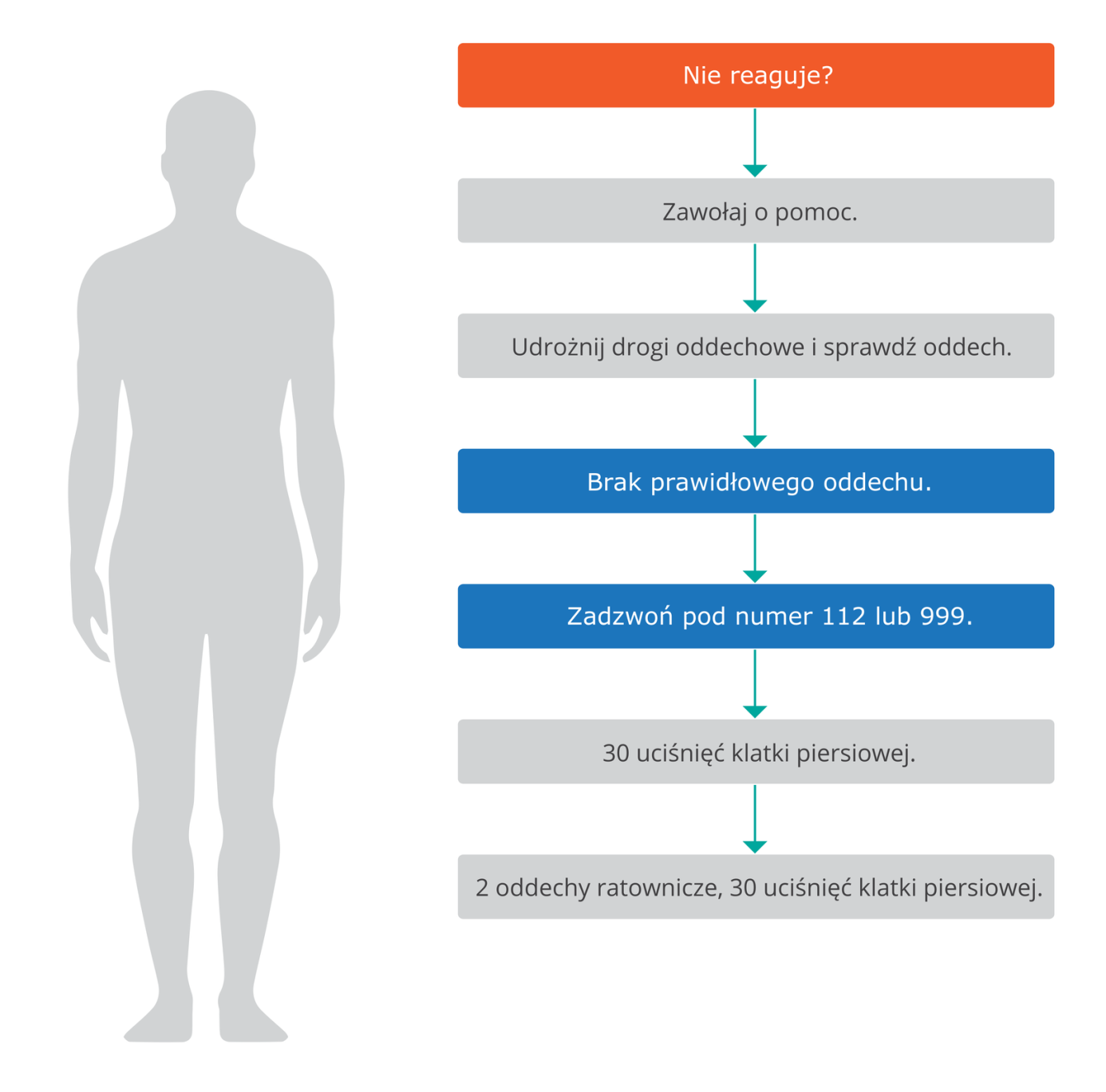  Odpowiedz na pytanie w zeszycie WYMIEŃ OBJAWY NAGŁEGO ZATRZYMANIA KRĄŻENIA ---